JEDILNIK 15.01-19.1.2024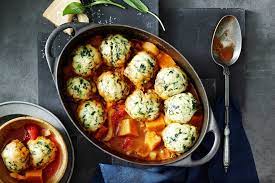 DIETNI JEDILNIKKatalog vsebnosti alergenov v živilih:DATUMZAJTRKKOSILOPOP. MALICAPONEDELJEK15. 01. 2024(BREZMESNI DAN)Mlečni riž z BIO mlekom, kakav v prahu, zeliščni čaj z limono, pomarančaBrezmesni ričet, zelena solata s korenčkom, domača gibanicaRženi kruh, bananaTOREK16. 01. 2024Črni kruh, maslo, BIO med, sadni čaj z limono, jabolkoKokošja juha, rizi-bizi riž, piščančji zrezki na pariški način, endivija in radič v solatiPolnozrnati piškoti, kiviSREDA17. 01. 2024Ovseni kruh, šunkarica v ovoju, sadni čaj z limono, bananaBrokolijeva juha z jušnimi kroglicami, BIO testenine, tuna v paradižnikovi omaki, zelena solata s koruzoRižev vafelj, čokoladni-lešnikov namazČETRTEK18. 01. 2024Mlečna pletenica, kakav z BIO mlekom,  jabolkoBistra goveja juha, pastirska pita z mletim mesom in zelenjavo, zeljna solataRešeto masleno z orehi, mandarinaPETEK19. 01. 2024Pirin kruh, domači skutin namaz, paprika, zeliščni čaj z limono, mandarinaJota, črni kruh, vanilijev pudingGrisini, sadno-zelenjavni krožnikDATUMCELIAKIJA (BREZGLUTENSKI) - BGALERGIJA NA MLEKO (INTOLERANCA NA LAKTOZO)- DIETNI BREZ MLEKA (IL)PONEDELJEK15. 01. 2024MALICA/ZAJTRK: BG kakav, ostala živila brez sledov glutenaKOSILO: Brez sledov glutena, BG gibanica, brez glutenskih žitaricP. MALICA: BG kruhMALICA/ZAJTRK: Brez sledov mleka in laktoze, dietno mleko ali pa ovseni napitekKOSILO: Brez sledov mleka in laktoze, brez skute ali pa dietna skutaP. MALICA: Brez sledov mleka in laktozeTOREK16. 01. 2024MALICA/ZAJTRK: BG kruh, ostala živila brez sledov glutenaKOSILO: Živila brez sledov glutena, brez moke ali pa BG mokaP.MALICA: BG piškotiMALICA/ZAJTRK: Brez sledov mleka in laktoze, margarinaKOSILO: Brez sledov mleka in laktoze, dietne jušne testenineP.MALICA: Piškoti brez sledov mleka in laktozeSREDA17. 01. 2024MALICA/ZAJTRK: Brez sledov glutena, BG kruhKOSILO: Živila brez sledov glutena, BG testenine P.MALICA: Brez sledov glutenaMALICA/ZAJTRK: Brez sledov mleka in laktozeKOSILO: Sestavljeno iz živil brez sledov mleka in laktoze, brez smetane ali pa dietna smetanaP.MALICA: Brez sledov mleka in laktozeČETRTEK18. 01. 2024MALICA/ZAJTRK: BG pletenica, kakav brez sledov glutenaKOSILO: Živila brez sledov glutena, brez moke, BG jušne testenineP.MALICA: BG rogljičekMALICA/ZAJTRK: Živila brez sledov mleka in laktoze, z ovsenim napitkomKOSILO: Sestavljeno iz živil brez sledov mleka in laktoze, brez dodane smetane ali pa dietna smetanaP.MALICA: Brez sledov mleka in laktozePETEK19. 01. 2024MALICA/ZAJTRK: BG kruh, ostala živila brez sledov glutenaKOSILO: Živila brez sledov glutena, brez moke, BG kruhP.MALICA: BG grisiniMALICA/ZAJTRK: Kruh brez sledov mleka in laktoze, dietni skutni namaz ali pa mesni namazKOSILO: Živila brez sledov mleka in laktoze, z riževim napitkomP.MALICA: Brez sledov mleka in laktozeOPOMBE:Pri dnevnem kosilu vedno na voljo ohlajen čaj ali pa sveža voda z limono.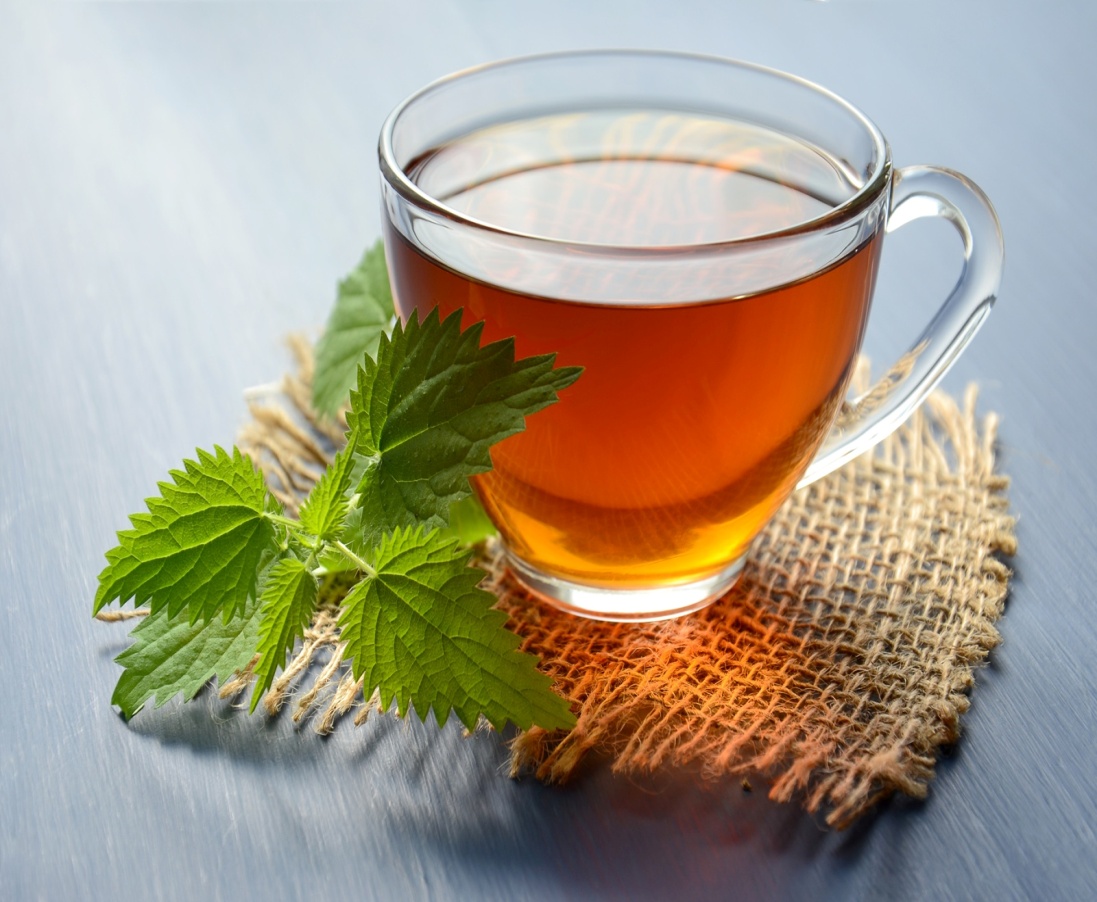 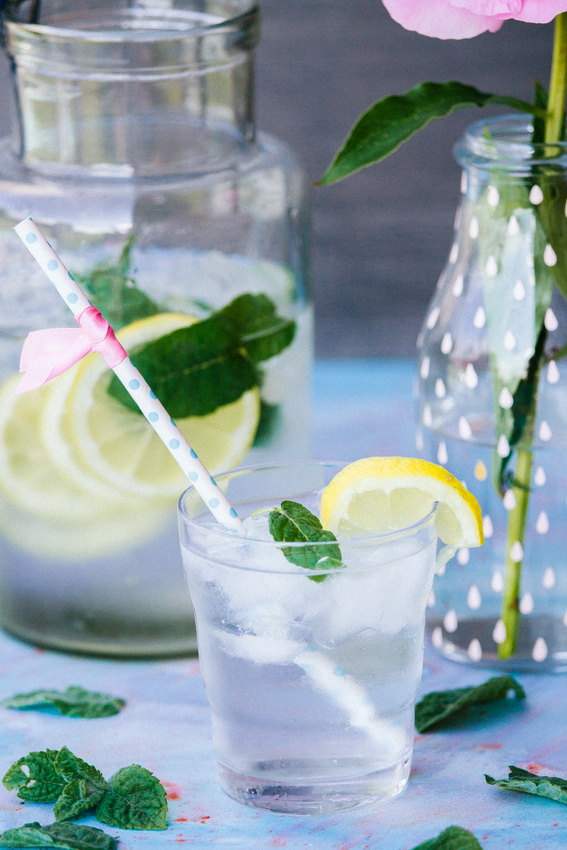 V PRIMERU ZAPLETOV PRI DOBAVI ŽIVIL SI PRIDRŽUJEMO PRAVICO DO SPREMEMBE JEDILNIKA.  BIO ŽIVILO IZ KONTROLIRANE EKOLOŠKE PRIDELAVE LOKALNO PRIDELANA/PREDELANA  ŽIVILA SE VKLJUČUJEJO GLEDE NA SEZONSKO PONUDBO. ŠS-ŠOLSKA SHEMAKer v prehrani otrok ni omejitev glede uživanja alergenov in ker za otroke, ki potrebujejo dietno prehrano, pripravljamo individualne dietne jedilnike, alergenov na jedilnikih ne bomo označevali.oznakaalergen1ŽITA, KI VSEBUJEJO GLUTEN ( pšenica, rž, ječmen, oves, pira, kamut ali njihove križane vrste ali proizvodi iz njih)2RAKI IN PROIZVODI IZ NJIH3JAJCA IN PROIZVODI IZ NJIH4RIBE IN PROZVODI IZ NJIHAARAŠIDI IN PROIZVODI Z NJIHSZRNJE SOJE IN PROIZVODI IZ NJIHLMLEKO IN MLEČNI PROIZVODI, KI VSEBUJEJO LAKTOZOOOREŠKI - mandeljni, orehi, lešniki, indijski oreščki, ameriški orehi, brazilski oreščki, pistacija, makadamija IN PROIZVODI IZ NJIHZLISTNA ZELENA IN PROIZVODI IZ NJIHGSGORČIČNO SEME IN PROIZVODI IZ NJIHSSSEZAMOVO SEME IN PROIZVODI IZ NJIHŽŽVEPLOV DIOKSID IN SULFITI ((v koncentraciji več kot 100mg/kg ali 10mg/l, izraženi kot SO2)VVOLČJI BOB IN PROIZVODI IZ NJIHMMEHKUŽCI IN PROIZVODI IZ NJIH